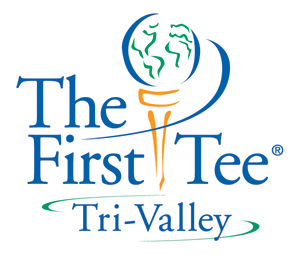 Naming Opportunity			Available 		Level 		Reserved Each naming opportunity is a five-year commitment, the donation can be paid all at once or over five years with the exception of the “Annual Core Value Rock” – this is a yearly commitment. As the commitment is limited to five year increments; the corporation/donor will have the first right of refusal to renew the commitment after the five-year commitment is complete.The First Tee of the Tri-Valley is a 501(c)(3) tax-exempt organization. Gifts are tax deductible to the extent provided by law. Federal Tax Identification Number: 20-21899154501 Pleasanton Ave, Pleasanton, CA 94566 | 925-462-7201 | www.thefirstteetrivalley.orgTFTTV Campus1$300,000TFTTV Office1$250,000Driving Range1$200,000USGA Putting Green1$150,000Driving Range – Awning2$100,000Greenside Bunker1$85,000Donor Recognition Screen1$85,000Facility Equipment1$75,0001Indoor Learning Space1$65,000Executive Director’s Office1$50,000Program Director’s Office1$50,0001Utility Golf Cart2$35,0001Summer Camp1$35,0001LSE – Life Skills Experience Class10$20,000Tournaments8$18,000Girls Golf6$18,000Outreach15$15,000NSP – National School Program45$10,0002Participant Golf Equipment 5$5,000Fall/Winter/Spring Break Camp3$5,0002Annual Core Value Rock18$2,000 